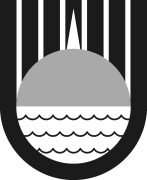 Муниципальное образование «Город Биробиджан»Еврейской автономной областиМЭРИЯ ГОРОДАПОСТАНОВЛЕНИЕ_09.11.2018__	№ 2360Об утверждении графика проведения ремонтных работ в муниципальных дошкольных образовательных учреждениях муниципального образования «Город Биробиджан» Еврейской автономной области в 2019 годуВ соответствии с Уставом муниципального образования «Город Биробиджан» Еврейской автономной области мэрия городаПОСТАНОВЛЯЕТ:1. Утвердить график проведения ремонтных работ в муниципальных дошкольных образовательных учреждениях муниципального образования «Город Биробиджан» Еврейской автономной области в 2019 году (приложение).2. Руководителям муниципальных дошкольных образовательных учреждений муниципального образования «Город Биробиджан» Еврейской автономной области обеспечить своевременное  выполнение ремонтных работ в соответствии с утвержденным графиком.3. Опубликовать настоящее постановление в «Муниципальной информационной газете» и сетевом издании «ЭСМИГ».4. Настоящее постановление вступает в силу со дня его подписания.Мэр города	Е.В. Коростелев«____»__________2018График проведения ремонтных работв муниципальных дошкольных образовательных учрежденияхмуниципального образования «Город Биробиджан» Еврейской автономной области в 2019 годуПриложениеУТВЕРЖДЕНОпостановлением мэрии города муниципального образования «Город Биробиджан» Еврейской автономной областиот 09.11.2018__ № 2360Наименование муниципального дошкольного образовательного учрежденияПериод проведения ремонтных работ 1 2 Муниципальное бюджетное дошкольное образовательное учреждение «Центр развития ребенка - детский сад № 3» с 22 июля по 02 августа 2019 года Муниципальное бюджетное дошкольное образовательное учреждение «Детский сад № 5»с 03 по 14 июня 2019 годаМуниципальное бюджетное дошкольное образовательное учреждение «Детский сад № 11» с 17 по 31 июля 2019 годаМуниципальное бюджетное дошкольное образовательное учреждение «Детский сад № 12» с 22 июля по 02 августа 2019 годаМуниципальное бюджетное дошкольное образовательное учреждение «Детский сад № 15» с 17 по 28 июня 2019 годаМуниципальное бюджетное дошкольное образовательное учреждение «Детский сад № 16» с 24 июня по 05 июля 2019 годаМуниципальное бюджетное дошкольное образовательное учреждение «Детский сад компенсирующего вида № 21» с 17 по 28 июня 2019 годаМуниципальное бюджетное дошкольное образовательное учреждение «Центр развитияребенка - детский сад № 24» с 29 июля по 09 августа 2019 годаМуниципальное бюджетное дошкольное образовательное учреждение «Детский сад № 28» с 22 июля по 02 августа 2019 годаМуниципальное бюджетное дошкольное образовательное учреждение «Детский сад № 29» с 15 по 31 июля 2019 года Муниципальное бюджетное дошкольное образовательное учреждение «Детский сад № 31» с 15 по 31 июля 2019 годаМуниципальное бюджетное дошкольное образовательное учреждение «Детский сад № 32» с 29 июля по 09 августа 2019 годаМуниципальное бюджетное дошкольное образовательное учреждение «Детский сад № 37» с 29 июля по 09 августа 2019 годаМуниципальное бюджетное дошкольное образовательное учреждение «Детский сад № 39» с 15 по 26 июля 2019 года12Муниципальное бюджетное дошкольное образовательное учреждение «Детский сад № 43» с 22 июля по 02 августа 2019 годаМуниципальное бюджетное дошкольное образовательное учреждение «Детский сад № 44» с 22 июля по 02 августа 2019 годаМуниципальное бюджетное дошкольное образовательное учреждение «Центр развития ребенка - детский сад № 45» с 22 июля по 02 августа 2019 годаМуниципальное бюджетное дошкольное образовательное учреждение «Центр развития ребенка - детский сад № 48» с 18 по 31 июля 2019 годаМуниципальное бюджетное дошкольное образовательное учреждение «Детский сад № 49» с 29 по 31 июля 2019 года Муниципальное бюджетное дошкольное образовательное учреждение «Детский сад № 50» с 01 по 12 июля  2019 года